№ 155                                                                       от "22"марта 2023 годаРЕШЕНИЕСобрания депутатов Шиньшинского сельского поселенияО внесении изменений в Правила землепользования и застройки Шиньшинского сельского поселения Моркинского муниципального района Республики Марий Эл, утвержденные решением Собрания депутатов Шиньшинского сельского поселенияМоркинского муниципального района Республики Марий Элот 29 декабря 2021 года № 113	В соответствии с Градостроительным кодексом Российской Федерации, Федеральным законом от 14 июля 2022 года № 271-ФЗ 
«О внесении изменений в отдельные законодательные акты Российской Федерации», Федеральным законом от 06 октября 2003 года № 131-ФЗ «Об общих принципах организации местного самоуправления 
в Российской Федерации», Уставом Шиньшинского сельского поселения Собрание депутатов Шиньшинского сельского поселения РЕШИЛО:1. В абзаце шестом пункта 6 статьи 10  в Правилах землепользования и застройки Шиньшинского сельского поселения Моркинского муниципального района Республики Марий Эл, утвержденные решением Собрания депутатов Шиньшинского сельского поселения Моркинского муниципального района Республики Марий Эл от 29 декабря 2021 года        № 113,    слово"социально-экономического" исключить.2. Настоящее решение вступает в силу после его официального обнародования.3. Контроль за исполнением настоящего решения оставляю 
за собой.Глава Шиньшинского сельского поселения                          Р.М.НиколаеваШенше ял кундемдепутатше- влакын  Погынжо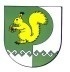 Собрание депутатов Шиньшинского сельскогопоселения425 154 Морко район.Шенше ял, Петров  урем, 1вТелефон-влак: 9-61-97425 154, Моркинский район,село Шиньша, ул.Петрова, 1вТелефоны: 9-61-97